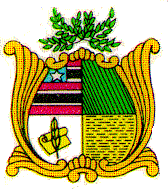 ESTADO DO MARANHÃOAssembleia Legislativa do Estado do MaranhãoAvenida Jerônimo de Albuquerque s/n-Sítio Rangedor – CohafumaSão Luís - MA - 65.071-750 -Tel.: 3131 4364/4365 - www.al.ma.leg.brGabinete do Deputado César PiresPROJETO DE RESOLUÇÃO LEGISLATIVA Nº               /2017Ementa: Concede a Medalha Manoel Beckman ao pastor Eudes Raulino Saraiva.	Art. 1º - Fica concedida a Medalha Manoel Beckman ao Senhor Eudes Raulino Saraiva, pastor da Igreja Assembleia de Deus Fogo Santo.	Art. 2º - Esta Resolução Legislativa entrará em vigor na data de sua publicação.	Assembleia Legislativa do Estado do Maranhão, em 29 de Setembro de 2017.César PiresDeputado EstadualJUSTIFICATIVANascido em 17 de julho de 1956 na localidade São Miguel, município de Caxias (MA), filho de José Raulino Saraiva e Margarida Raulino Saraiva, Eudes Raulino Saraiva é casado e pai de oito filhos. Passou toda a sua infância em Codó (MA), para onde mudou-se com os pais e 16 irmãos. Apesar das dificuldades financeiras enfrentadas pela família, teve uma infância feliz ao lado dos familiares e muitos amigos, entre eles César Pires. Veio para São Luís em 1970 com uma das irmãs, e desde pequeno ajudava nas despesas da casa, trabalhando como garrafeiro. Mesmo trabalhando, incentivado pelo pai, Eudes Raulino sempre apresentava bom rendimento escolar e foi para a capital com o firme propósito de mostrar aos seus pais que o esforço deles não foi em vão. Com o apoio do irmão Edilberto Raulino, que custeava seus estudos, estudou no Colégio São Luís, do saudoso professor Luis Rêgo, e depois concluiu o segundo grau no Colégio Cardoso Amorim.Vendo sua dedicação aos estudos, o irmão Edilberto garantiu a continuidade da sua preparação no cursinho José Maria do Amaral, onde Eudes Raulino obteve os melhores resultados em matemática e física, e começou sua paixão por engenharia civil, curso para o qual foi aprovado na Federação de Estudos Superiores do Maranhão, que depois tornou-se a Universidade Estadual do Maranhão (UEMA).Formou-se em Engenharia Civil em 1982, foi professor de várias instituições de ensino, como os colégios Ateneu Teixeira Mendes e Dom Bosco, Escola Maria França e Cursinho Pré-Vestibular Seleção. Trabalhou como engenheiro em várias empresas em São Luís e Balsas, executando obras como a estrada que liga Balsas a Grajaú.Em 1988 foi eleito vereador em Codó, e foi chamado para comandar a Secretaria Municipal de Obras, realizando mais de 150 obras no período de um ano, entre eles o ginásio poliesportivo, 31 açudes e oito escolas na zona rural, além de outras seis escolas e da pavimentação de mais de 40 ruas na sede do município. Na Câmara de Vereadores, participou da elaboração da Lei Orgânica do Município de Codó.De volta a São Luís em 1993, Eudes Raulino chefiou o setor de engenharia da Embratel, nomeado pelo então ministro Renato Archer. Em 1984 foi aprovado em concurso público e é atualmente funcionário público federal da Previdência Social.Convertido desde 1997, Eudes Raulino é bacharel em Teologia pela Faculdade IBES de São Paulo, com pós-graduação em Ciência da Religião pela Fateh. È o pastor-presidente das Igrejas Assembleias de Deus Fogo Santo, com sede no bairro do João Paulo, com mais 13 congregações distribuídas pelo Maranhão, Rio Grande do Sul, Paraná e Argentina.